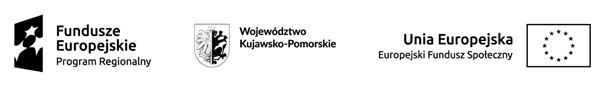 DEKLARACJA UDZIAŁU W PROJEKCIEJa niżej podpisany(a) …………………………………………………………………………………………..….…… (imię i nazwisko)deklaruję wolę uczestnictwa w projekcie pn. „Utworzenie Gminnego Klubu Dziecięcego Happy Kids” nr RPKP.08.04.02-04-0046/20 realizowanym przez Gminę Książki w ramach Regionalnego Programu Operacyjnego Województwa Kujawsko-Pomorskiego na lata 2014-2020, Oś Priorytetowa RPKP.08.00.00 Aktywni na rynku pracy, Działanie RPKP.08.04.00 Godzenie życia zawodowego i rodzinnego, Poddziałanie RPKP.08.04.02 Rozwój usług opieki nad dziećmi w wieku do lat 3.Oświadczam, iż spełniam kryteria uprawniające do udziału w projekcie tj.: Jestem osobą sprawującą opiekę nad dzieckiem  w wieku od 1 roku do lat 3.Jestem osobą pracującą/bezrobotną/bierną zawodowo* (*właściwe podkreślić).Jestem osobą zamieszkującą teren gminy Książki/pracującą na terenie gminy Książki/uczącą się na terenie gminy Książki* (*właściwe podkreślić).Oświadczam, że zapoznałem(am) się z treścią Regulaminu rekrutacji i uczestnictwa                w projekcie „Utworzenie Gminnego Klubu Dziecięcego Happy Kids”- II Rekrutacja oraz rozumiem i akceptuję jego zapisy.Zostałem(am) poinformowany(a), że projekt jest współfinansowany ze środków Unii Europejskiej w ramach  Europejskiego Funduszu Społecznego RPO WK - P 2014-2020. Ponadto oświadczam, iż jestem świadomy(a) odpowiedzialności za składanie oświadczeń niezgodnych z prawdą.……….………..….…………..                       ……………………………………           miejscowość i data                                         czytelny podpis